Приложение к постановлению Администрации ЧСП ТМР ЯО От 10.04.2019 № 21(в редакции Постановления Администрации ЧСП от 06.11.2020 № 88, от 24.09.2021 № 78, от 14.12.2021 № 108)Приложение к постановлению Администрации ЧСП ТМР ЯО От 10.04.2019 № 21(в редакции Постановления Администрации ЧСП от 06.11.2020 № 88, от 24.09.2021 № 78, от 14.12.2021 № 108)Приложение к постановлению Администрации ЧСП ТМР ЯО От 10.04.2019 № 21(в редакции Постановления Администрации ЧСП от 06.11.2020 № 88, от 24.09.2021 № 78, от 14.12.2021 № 108)Схема размещения мест (площадок)  накопления твердых коммунальных отходов (ТКО) на территории Чебаковского сельского поселенияСхема размещения мест (площадок)  накопления твердых коммунальных отходов (ТКО) на территории Чебаковского сельского поселенияСхема размещения мест (площадок)  накопления твердых коммунальных отходов (ТКО) на территории Чебаковского сельского поселения№п/пСхема размещения мест (площадок)накопления ТКО, М 1:20001Ярославская обл., Тутаевский муниципальный район, п. Никульское, улица Центральная, дом 14.Кадастровый квартал 76:15:021719 (Земли общего пользования). Площадь земельного участка 55 кв. м, географические координаты: 57.682864, 39.465670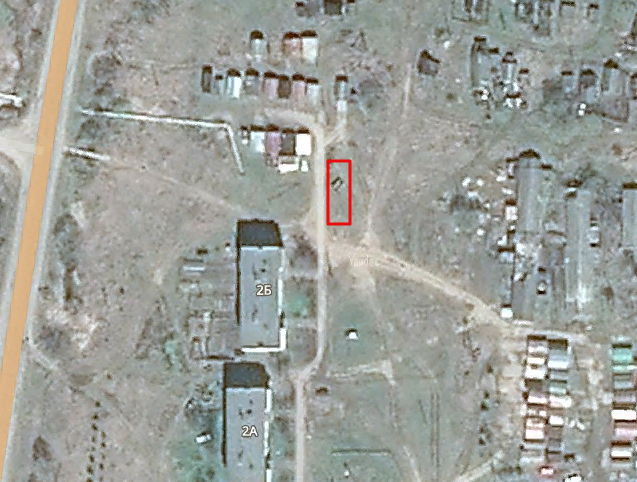 Место (площадка) накопления ТКО2Ярославская обл., Тутаевский муниципальный район, п. Никульское, улица Центральная, дом 20.Кадастровый квартал 76:15:021719 (Земли общего пользования). Площадь земельного участка 55 кв. м, географические координаты:  57.682344, 39.467958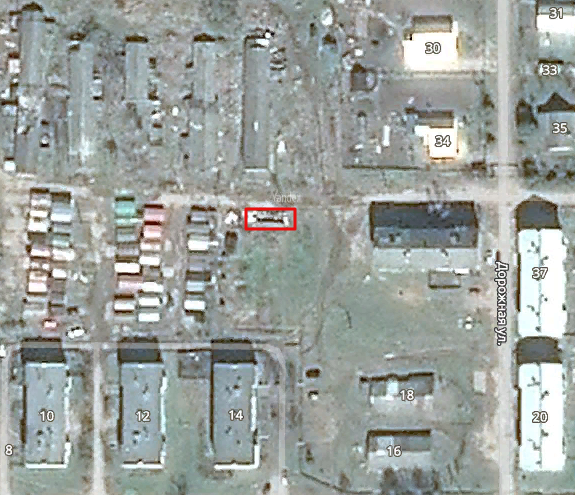 Место (площадка) накопления ТКО3Ярославская обл., Тутаевский муниципальный район, п. Никульское, улица Центральная, дом 38.Кадастровый квартал 76:15:021719 (Земли общего пользования). Площадь земельного участка 14 кв. м, географические координаты:  57.682503, 39.474840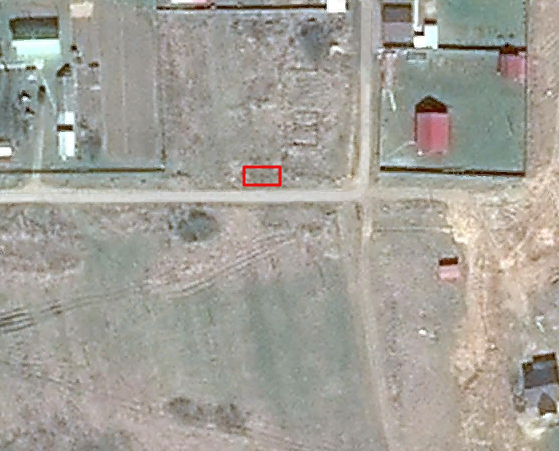 Место (площадка) накопления ТКО4Ярославская обл., Тутаевский муниципальный район, п. Никульское, улица Центральная, дом 40.Кадастровый квартал 76:15:021719 (Земли общего пользования). Площадь земельного участка 14 кв. м, географические координаты:  57.681490, 39.470404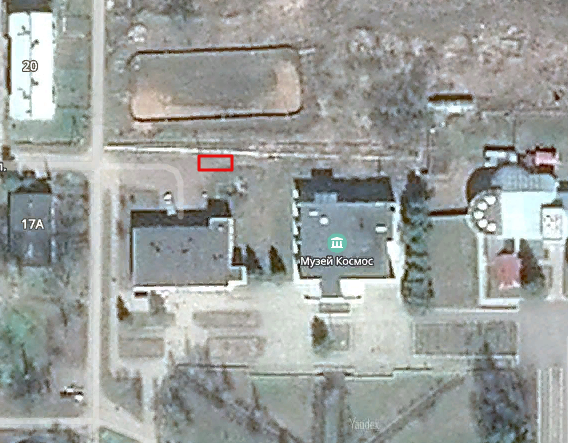 Место (площадка) накопления ТКО5Пункт исключен Постановлением № 88 от 06.11.20206Ярославская обл., Тутаевский муниципальный район, пос. Чебаково, улица Школьная, дом 5.Кадастровый квартал 76:15:022401 (Земли общего пользования).Площадь земельного участка: 19 кв. м, географические координаты: 57.756922, 39.531490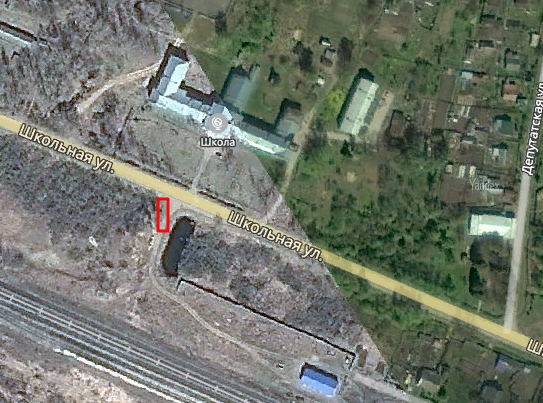 Место (площадка) накопления ТКО7Ярославская обл., Тутаевский муниципальный район, пос. Чебаково, улица Строителей, 1.Кадастровый квартал 76:15:022401 (Земли общего пользования).Площадь земельного участка: 55 кв. м, географические координаты:57.758080, 39.537907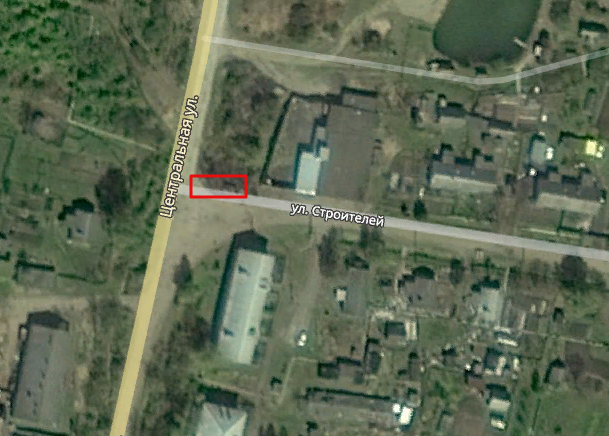 Место (площадка) накопления ТКО8Ярославская обл., Тутаевский муниципальный район, пос. Чебаково, улица Солнечная, дом 1.Кадастровый квартал 76:15:022401 (Земли общего пользования).Площадь земельного участка: 55 кв. м, географические координаты:57.755917, 39.537647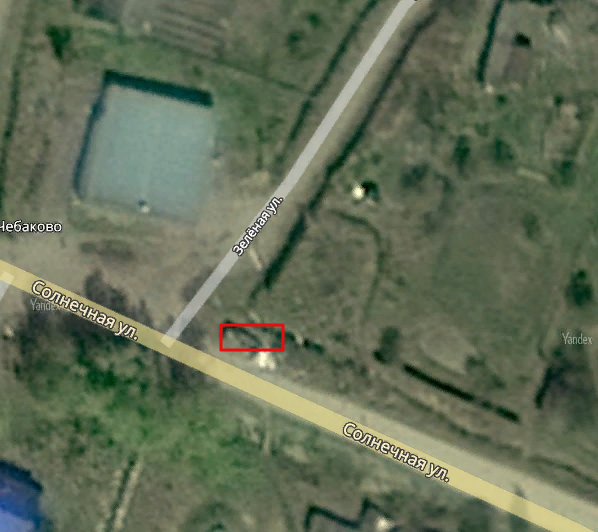 Место (площадка) накопления ТКО9Ярославская обл., Тутаевский муниципальный район, п. Чебаково, улица Привокзальная, дом 1. Кадастровый квартал 76:15:022401 (Земли общего пользования).Площадь земельного участка: 14 кв. м, географические координаты: 57.756128, 39.533851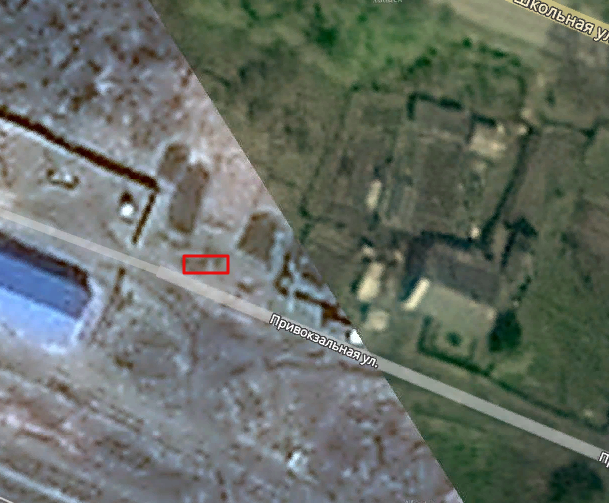 Место (площадка) накопления ТКО10Ярославская обл., Тутаевский муниципальный район, п. Чебаково, улица Новая, дом 7. Кадастровый квартал 76:15:022401 (Земли общего пользования).Площадь земельного участка: 14 кв. м, географические координаты:  57.758463, 39.529656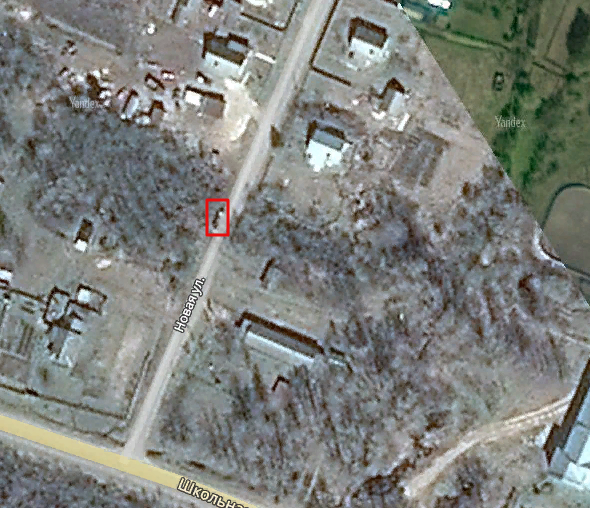 Место (площадка) накопления ТКО11Ярославская обл., Тутаевский муниципальный район, п. Чебаково, улица Дачная, дом 1б. Кадастровый квартал 76:15:022401 (Земли общего пользования).Площадь земельного участка: 19 кв. м, географические координаты:   57.752446, 39.535786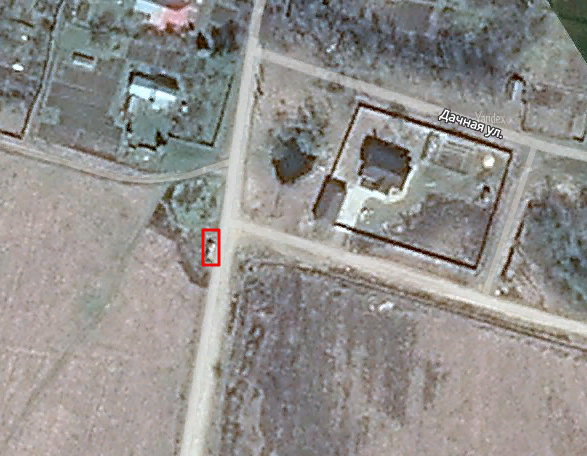 Место (площадка) накопления ТКО12Ярославская обл., Тутаевский муниципальный район, п. Чебаково, улица Депутатская, дом 10. Кадастровый квартал 76:15:022401 (Земли общего пользования).Площадь земельного участка: 14 кв. м, географические координаты: 57.758643, 39.535937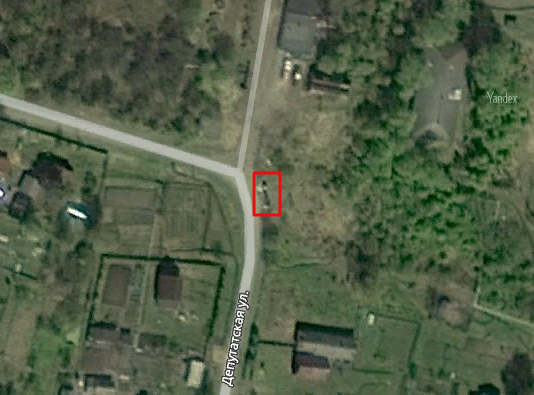 Место (площадка) накопления ТКО1314Ярославская обл., Тутаевский муниципальный район, п. Чебаково, улица Речная, дом 1. Кадастровый квартал 76:15:021706 (Земли общего пользования).Площадь земельного участка: 14 кв. м, географические координаты:   57.746960, 39.533515Ярославская обл., Тутаевский муниципальный район, деревня Судилово, дом 8. Кадастровый квартал 76:15:021601 (Земли общего пользования).Площадь земельного участка: 14 кв. м, географические координаты:  57.768384, 39.578671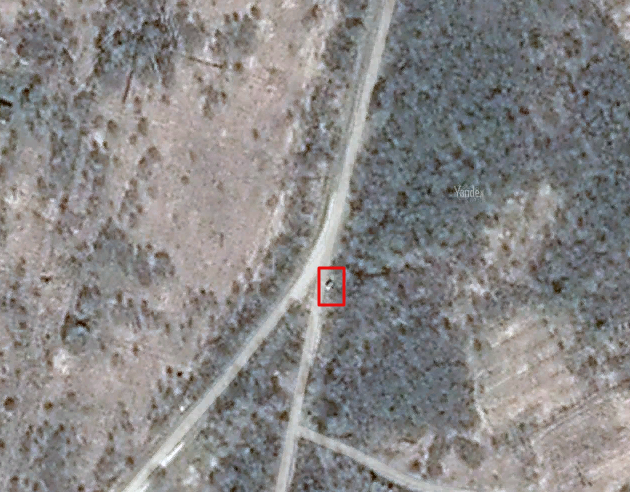 Место (площадка) накопления ТКО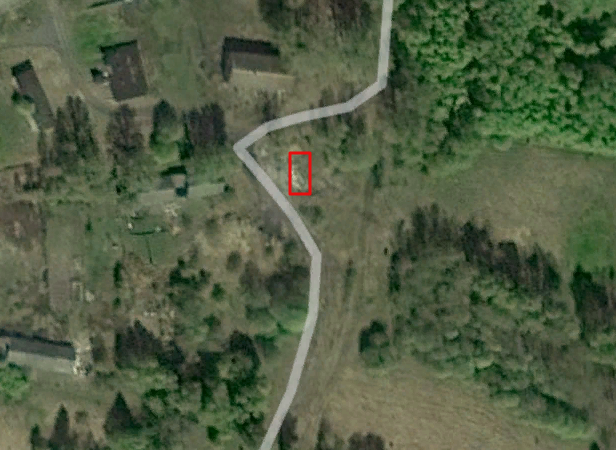 Место (площадка) накопления ТКО15Ярославская обл., Тутаевский муниципальный район, деревня Медведево, у дома № 2. Кадастровый квартал 76:15:021805. Площадь земельного участка: 6 кв. м, географические координаты:  57.743968, 39.522507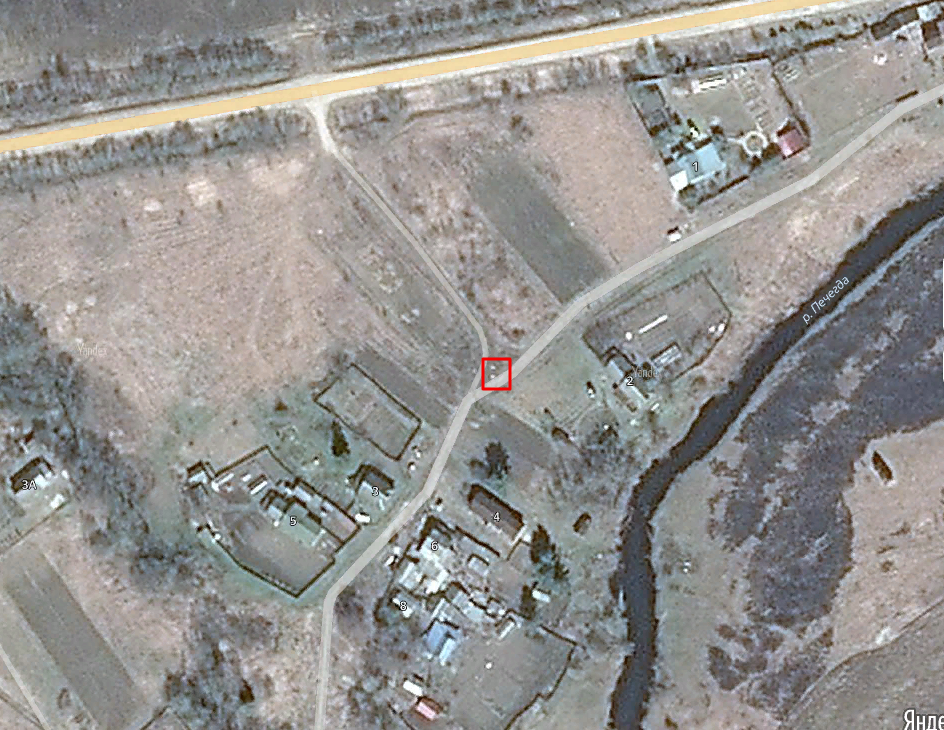 Место (площадка) накопления ТКО16Ярославская обл., Тутаевский муниципальный район, деревня Медведево, у автодороги «Тутаев-Шопша-Галкино». Кадастровый квартал 76:15:021805. Площадь земельного участка: 6 кв. м, географические координаты:  57.744219, 39.517529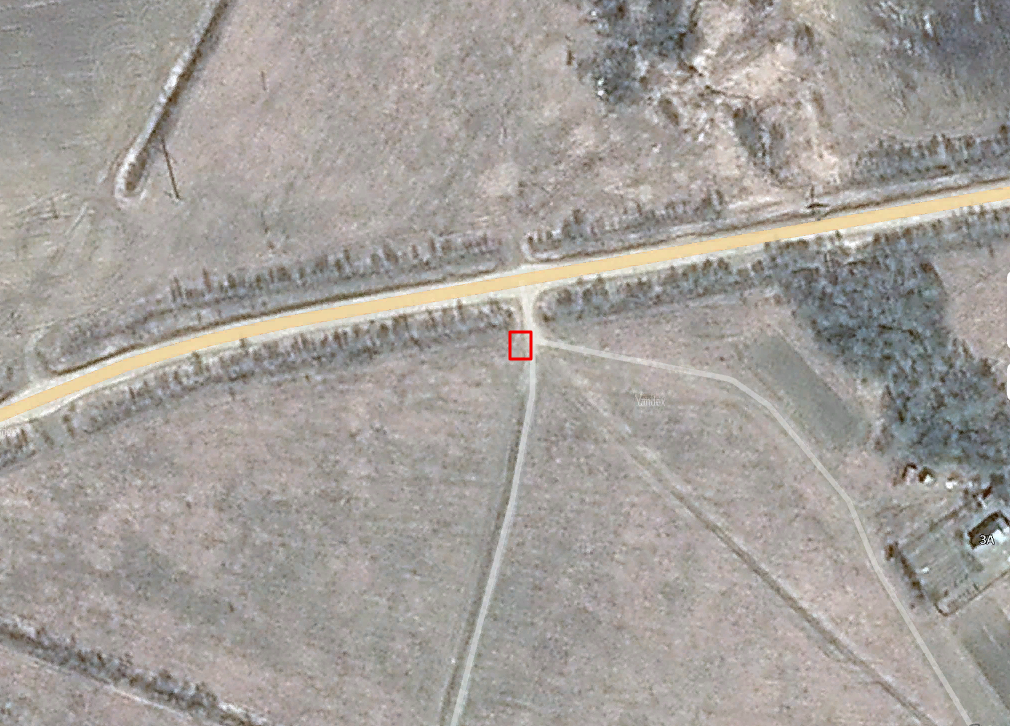 Место (площадка) накопления ТКО17Ярославская обл., Тутаевский муниципальный район, поселок Чебаково, улица Солнечная, у дома № 26. Кадастровый квартал 76:15:022401. Площадь земельного участка: 6 кв. м, географические координаты:  57.752696, 39.547708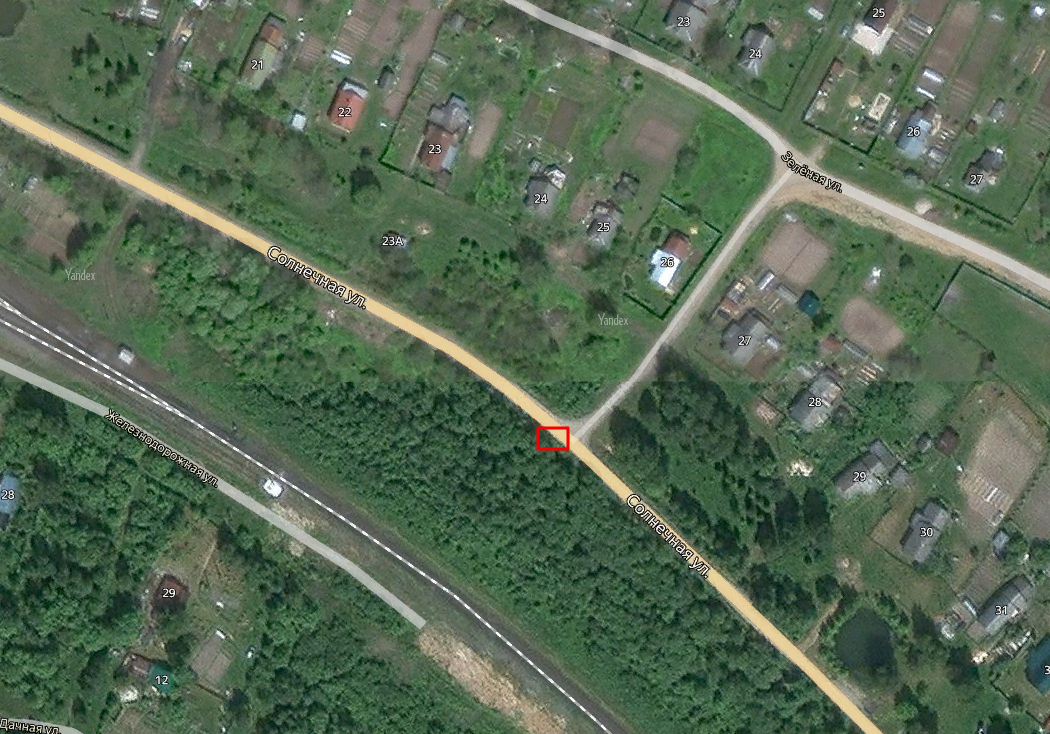 Место (площадка) накопления ТКО№п/пСхема размещения мест (площадок)накопления ТКО, М 1:200018ФАД Р-132 «Золотое кольцо» км 1539+000 справаКадастровый номер земельного участка 76:15:022001:9 Площадь земельного участка 6 кв. м, географические координаты: 57.679245, 39.457704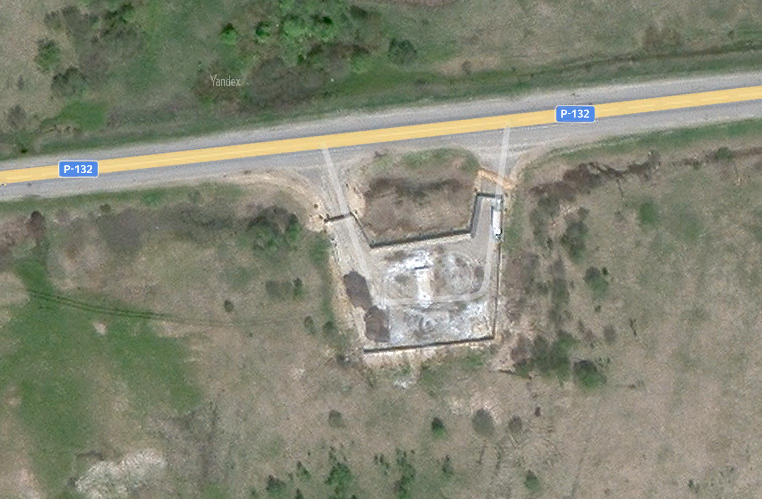 Место (площадка) накопления ТКО№п/пСхема размещения мест (площадок)накопления ТКО, М 1:200019Ярославская область, Тутаевский район, деревня Кирилловское, ул. Зеленая, у автодороги «Тутаев-Шопша»Кадастровый квартал 76:15:021210Площадь земельного участка 8 кв. м, географические координаты: 57.765911, 39.514256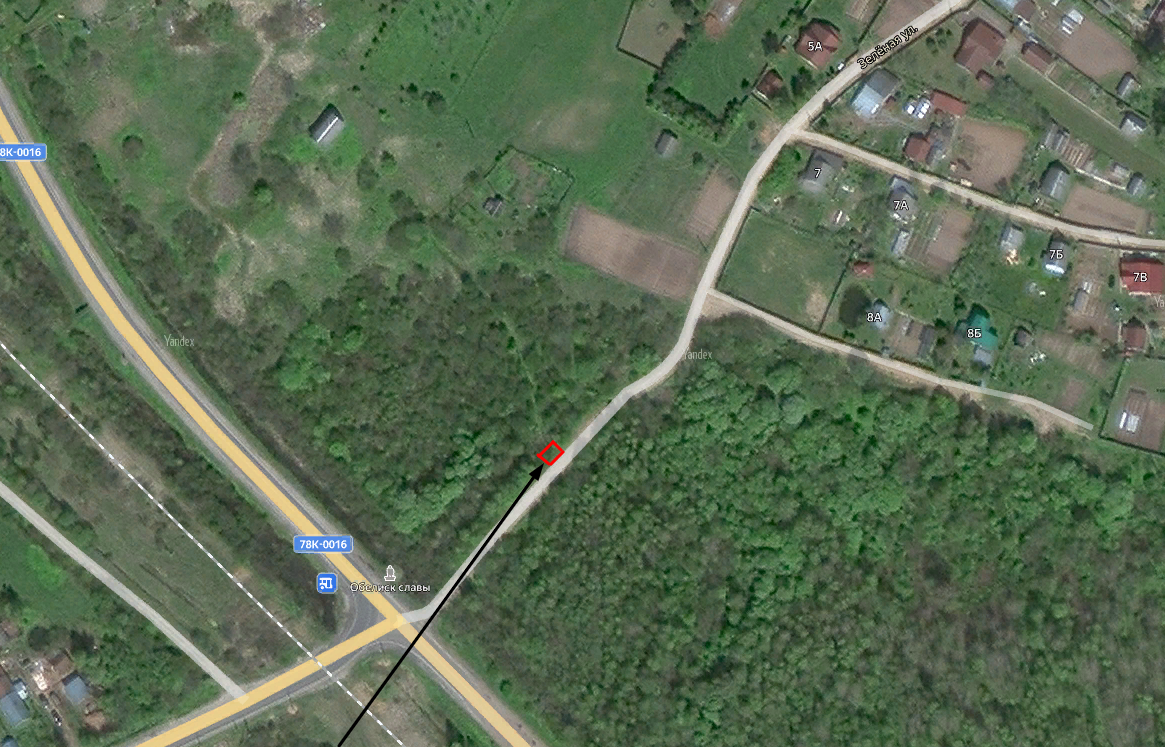 Место (площадка) накопления ТКО